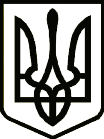 УкраїнаПРИЛУЦЬКА РАЙОННА ДЕРЖАВНА АДМІНІСТРАЦІЯ ЧЕРНІГІВСЬКОЇ ОБЛАСТІРОЗПОРЯДЖЕННЯПро склад комісії по прийому-передачі нетелей,  закуплених за кошти обласного бюджетуНа виконання «Комплексної Програми підтримки розвитку агропромислового комплексу Чернігівської області на 2021-2027 роки», затвердженої рішенням другої (позачергової) сесії обласної ради восьмого  скликання від 26 січня 2021 року № 4-2/VІІІ, «Програми передачі нетелей багатодітним сім’ям, які проживають у сільській місцевості Прилуцького району, на 2021-2027 роки», затвердженої рішенням сьомої (позачергової) сесії районної ради восьмого скликання від 30 квітня 2021 року № 1-7/VІІІ та протоколу № 1 від 06 серпня 2021 року засідання комісії з питань визначення сільських багатодітних сімей, які мають право на отримання нетелей, закуплених за кошти обласного бюджету                        з о б о в’ я з у ю:1. Утворити комісію з питань прийому-передачі нетелей, закуплених за кошти обласного бюджету та затвердити її склад згідно з додатком.2. Членам створеної комісії супроводжувати племінні нетелі в кількості двох голів у місця поставки товару Приватним акціонерним товариством «Нива-плюс», яке утримує худобу молочного напрямку продуктивності, та передати їх на підставі актів приймання-передачі, складених у трьох примірниках, сільським багатодітним  сім’ям:- сім’ї Степашко Світлани Григорівни, місце проживання: 16751, Чернігівська область, Прилуцький район, с. Іваниця, площа Гагаріна, буд. 3, кв.1 у кількості 1 (однієї) голови; - сім’ї Жувак Анни Василівни, місце проживання: 17591, Чернігівська область, Прилуцький район, с. Яблунівка, вул. Яблунева, буд. 40 у кількості 1 (однієї) голови.3. Відділ економічного та агропромислового розвитку, транспорту та зв’язку районної державної адміністрації до 20 лютого 2022 року подати інформацію про наявне поголів’я нетелей (корів), одержаних за Комплексною програмою підтримки розвитку агропромислового комплексу Чернігівської області на 2021-2027 роки, Департаменту агропромислового розвитку  Чернігівської обласної державної адміністрації. 4. Визнати таким, що втратило чинність, розпорядження голови районної державної адміністрації від 25 листопада 2020 року № 350 «Про склад комісії по прийому-передачі нетелі, закупленої за кошти обласного бюджету».5. Контроль за виконанням цього розпорядження покласти на першого заступника голови районної державної адміністрації.В. о. голови                                                                    		Володимир ЧЕРНОВ Додатокдо розпорядження голови районної державної адміністрації23 листопада 2021 року № 287СКЛАДкомісії по прийому-передачі нетелей,закуплених за кошти обласного бюджетуНачальник відділу економічного та агропромислового розвитку, транспорту та зв’язку районної державної адміністрації 			Микола ДЖЕРЕНОВ від23 листопада 2021 р.          Прилуки			      №287ДЖЕРЕНОВМикола Володимирович   – начальник відділу економічного та агропромислового розвитку, транспорту та зв’язку районної державної адміністрації, голова комісії;БАЛАНЧУК Святослав Васильович- лікар з ветеринарної медицини по хворобах молодняка сільськогосподарських тварин Прилуцької районної державної лікарні ветеринарної медицини (за згодою);НІЧАЄВА Оксана Миколаївна - головний спеціаліст відділу економічного  та агропромислового розвитку, транспорту та зв’язку районної державної адміністрації;ЯРОШЕНКО Людмила Іванівна - головний спеціаліст відділу економічного  та агропромислового розвитку, транспорту та зв’язку районної державної адміністрації.